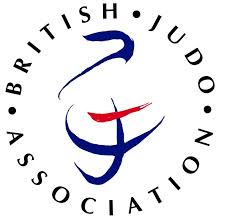 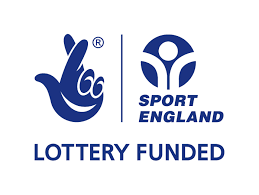 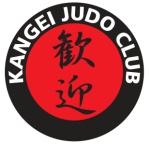 A DAY WITH THE SUPERSTARSPlease fill in this form and attach a cheque payable to Kangei Judo Club. Send it to 30 Cheltenham Drive, Thundersley, Benfleet, Essex, SS7 3SB. Limited Spaces are available and entries should be received no later than 5th November.For any questions please email kangeijudoclub@gmail.comPlease provide Contact details for the person who is submitting the form below:Total Fee submitted (£20 Per Person) =CLUB NAMEPLAYER NAMEAGE / DOBLICENCE NOSession Attending - senior / Junior